Betriebsvereinbarung über die Auswahl der Mitarbeitervorsorgekasse (kurz)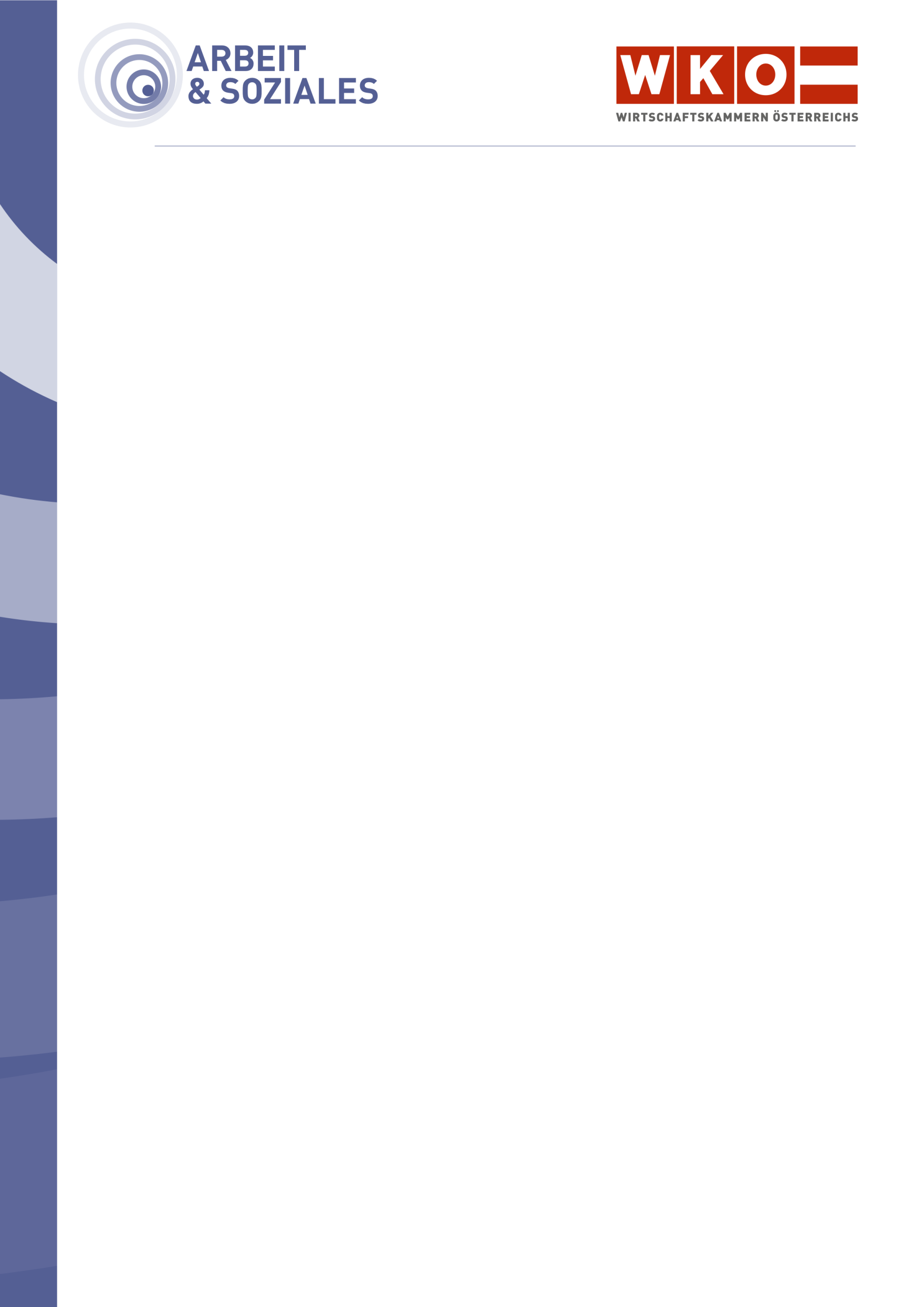 WICHTIGER HINWEIS:Um die Gefahr zu reduzieren, dass Sie unpassende Vertragsmuster verwenden oder Vertragsmuster in gesetzwidriger Weise abändern, ersuchen wir Sie aber, folgende Tipps zu beachten: Überprüfen Sie zuerst, ob das verwendete Vertragsmuster für Ihren arbeitsrechtlichen Sachverhalt passt!Nehmen Sie Änderungen nur in unbedingt notwendigem Ausmaß vor! Die Texte sind an die Bedürfnisse der Arbeitgeber angepasst und nützen die sich bietenden gesetzlichen (und kollektivvertraglichen) Möglichkeiten für Arbeitgeber aus.Im Falle von Unklarheiten wenden Sie sich bitte unbedingt an Ihren arbeitsrechtlichen Berater in der Wirtschaftskammer! Dieser kann Ihre konkreten Textentwürfe durchsehen und auf ihre Gesetzmäßigkeit überprüfen.Dieses Muster ist ein Produkt der Zusammenarbeit aller Wirtschaftskammern. Bei Fragen wenden Sie sich bitte an:Burgenland Tel. Nr.: 0590 907-2330, Kärnten Tel. Nr.: 0590 904, Niederösterreich Tel. Nr.: (02742) 851-0,Oberösterreich Tel. Nr.: 0590 909, Salzburg Tel. Nr.: (0662) 8888-397, Steiermark Tel. Nr.: (0316) 601-601,Tirol Tel. Nr.: 0590 905-1111, Vorarlberg Tel. Nr.: (05522) 305-1122, Wien Tel. Nr.: (01) 51450-1620Hinweis: Diese Information finden Sie auch im Internet unter http://wko.at. Alle Angaben erfolgen trotz sorgfältigster Bearbeitung ohne Gewähr. Eine Haftung der Wirtschaftskammern Österreichs ist ausgeschlossen. Bei allen personenbezogenen Bezeichnungen gilt die gewählte Form für beide Geschlechter!Zwischen der(im Folgenden Arbeitgeber genannt)und dem(im Folgenden Betriebsrat genannt)wird folgendeBetriebsvereinbarungabgeschlossen:1. Geltungsbereich:Diese Betriebsvereinbarung gilt für alle Angestellten Arbeiterdes Betriebes ..........................................................................................,auf deren Arbeitsverhältnis das Betriebliche Mitarbeitervorsorgegesetz anwendbar ist.2. Auswahl der MV-Kasse:Als MV-Kasse, die nach dem Betrieblichen Mitarbeitervorsorgegesetz zu entrichtende Abfertigungsbeiträge (MV-Beiträge) veranlagt und gegen die sich ein späterer Anspruch des Arbeitnehmers/der Arbeitnehmerin auf Abfertigung richtet, wird ausgewählt: ............................................................................................................Falls nicht zutreffend, bitte streichen!Firma ........................................................................................................Betriebsrat für ................................................................................................................................,am ..............................OrtDatum..................................................................................................................................................................................................ArbeitgeberVorsitzender des Betriebsrates